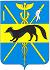 АДМИНИСТРАЦИЯБОГУЧАРСКОГО МУНИЦИПАЛЬНОГО РАЙОНАВОРОНЕЖСКОЙ ОБЛАСТИПОСТАНОВЛЕНИЕот «05» августа 2021 г. № 496               г. БогучарО внесении изменений и дополнений в постановление администрации Богучарского муниципального района от 25.09.2019 № 670 «О проведении муниципального этапа ежегодного открытого публичного конкурса «Территория идей»В соответствии с Федеральным законом от 06.10.2003 года № 131 – ФЗ «Об общих принципах организации местного самоуправления в Российской Федерации, постановлением правительства Воронежской области от 13.09.2019 года № 879 «О проведении ежегодного открытого публичного конкурса Воронежской области «Территория идей», уставом Богучарского муниципального района, в целях приведения в соответствие с требованиями действующего законодательства нормативных правовых актов администрации Богучарского муниципального района администрация Богучарского муниципального района п о с т а н о в л я е т:1. Внести следующие изменения и дополнения в постановление администрации Богучарского муниципального района от 25.09.2019 года № 670 «О проведении муниципального этапа ежегодного открытого публичного конкурса «Территория идей»:1.1. Приложение № 1 к постановлению «Положение о проведении муниципального этапа ежегодного открытого публичного конкурса «Территория идей» изложить согласно приложению № 1 к данному постановлению.1.2. В приложении № 2 «Состав конкурсной комиссии по определению победителей муниципального этапа ежегодного открытого публичного конкурса «Территория идей» в наименовании приложения и далее по тексту слова «конкурсная комиссия» в соответствующем падеже заменить словами «Организационный комитет» в соответствующем падеже.1.3. Приложение № 2 «Состав Организационного комитета по определению победителей муниципального этапа ежегодного открытого публичного конкурса «Территория идей» изложить согласно приложению № 2 к данному постановлению.3. Контроль за выполнением данного постановления возложить на заместителя главы администрации Богучарского муниципального района – руководителя аппарата администрации района Самодурову Н.А.Приложение № 1к постановлению администрации Богучарского муниципального района от 05.08.2021 № 496Положение о проведении муниципального этапаежегодного открытого публичного конкурса«Территория идей»1. Общие положения1.1. Положение о проведении муниципального этапа ежегодного открытого публичного конкурса «Территория идей» (далее – Положение, Конкурс) устанавливает процедуру подготовки, организации, проведения Конкурса, устанавливает критерии и порядок оценки представленных участниками Конкурса материалов, размер и форму награды, а также определяет порядок предоставления иных межбюджетных трансфертов на поощрение победителей Конкурса.1.2. Уполномоченным органом по организации и проведению конкурса является отдел по организационно – правовой работе, образованию и информационной безопасности администрации Богучарского муниципального района (далее – Отдел) во взаимодействии с отделом по строительству и архитектуре, транспорту, топливно – энергетическому комплексу, ЖКХ администрации Богучарского муниципального района.1.3. Конкурс проводится ежегодно в целях стимулирования жителей Богучарского муниципального района принимать активное участие в развитии территорий своих населенных пунктов. 1.4. Задачами Конкурса являются:- вовлечение граждан в процесс разработки и реализации проектов обустройства населенных пунктов их проживания; - выявление и отбор лучших практик и инициатив по обустройству территорий муниципальных образований Воронежской области; 1.5. Право на участие в Конкурсе имеют жители Богучарского муниципального района в возрасте старше 18 лет, предложившие эскиз - идею обустройства общественного пространства на территории населенного пункта Богучарского муниципального района.1.6. Эскиз – идеи для участия в Конкурсе могут быть предложены только для объектов, являющихся публичными пространствами муниципального значения.1.7. Конкурс проводится по четырем номинациям:- «Лучшая эскиз-идея обустройства парка или сквера»;- «Лучшая эскиз-идея обустройства территории у социального объекта или центральной площади;- Лучшая эскиз-идея обустройства смотровой площадки или набережной»;- «Лучшая эскиз-идея обустройства улицы или бульвара».2. Порядок проведения Конкурса, работы Организационного комитета и определения победителей Конкурса2.1.1. Муниципальный конкурс проводится с 10 сентября. Жители, имеющие право на участие в Конкурсе (далее – заявители), в срок не позднее 10 рабочих дней с даты начала муниципального этапа, представляют в муниципальный Организационный комитет (далее –Муниципальный комитет) при администрации Богучарского муниципального района (город Богучар, улица Кирова, дом 1, телефон 847366- 2-18-74, 847366-2-12-15) лично заявку на участие в Конкурсе по форме, предусмотренной приложением к настоящему положению с приложением следующих документов:1) пояснительной записки (не более 1 страницы), в которой должны быть отражены:- сведения о местоположении, площади территории объекта обустройства, а также описание текущего состояния территории;- описание предлагаемых видов работ;- сведения о предлагаемых к использованию материалов.2) схемы архитектурно-планировочного решения общественно значимого публичного пространства на листе формата не менее А4 с отображением предложений по зонированию территории, размещению дорожно-тропиночной сети, элементов уличного освещения и малых архитектурных форм, решений по озеленению;3) копии паспорта заявителя;4) согласия на обработку персональных данных.Состав Муниципального комитета утвержден приложением № 2 к настоящему постановлению.2.1.2.Муниципальный комитет, в срок не позднее 10 календарных дней с даты окончания предоставления заявок, указанных в настоящем Положении, определяется по одному победителю в каждой номинации, установленной пунктом 1.7 настоящего Положения, по следующим критериям:- возможность перспективного применения эскиз-идеи на территории населенного пункта муниципального образования;- экономичность реализации проекта.2.1.3. В случае если в Муниципальный комитет представлена одна заявка в номинации, то представленная заявка признается победителем муниципального этапа в данной номинации.2.1.4. Все заявки, представленные для участия в конкурсе, выносятся на рассмотрение членам Муниципального комитета.2.1.5. Основной формой работы Муниципального комитета является заседание. Заседание Муниципального комитета проводится по мере необходимости.2.1.6. В срок не позднее 05 октября года проведения Конкурса Отделом организуется заседание Муниципального комитета для определения победителей Конкурса.2.1.7. Заседания Муниципального комитета проводятся председателем Организационного комитета, а в его отсутствие – заместителем председателя Организационного комитета.2.1.8. Муниципальный комитет правомочен принимать решения, если на заседании присутствует более половины его списочного состава.2.1.9. При рассмотрении конкурсных материалов, члены Муниципального комитета оценивают конкурсные материалы по пятибалльной системе (1 – минимальный балл) в целых числах и руководствуются следующими критериями:- возможность перспективного применения эскиз-идеи на территории населенного пункта Богучарского муниципального района;- экономичность реализации проекта.Результаты оценки утверждаются протоколом оценки заявок с эскиз – идеей, допущенных к участию в Конкурсе2.1.10. Первое место присуждается эскиз – идее, набравшей наибольшее количество баллов в каждой номинации. При равенстве набранных баллов эскиз–идея, которой присуждается первое место, определяется путем голосования членами Муниципального комитета. При необходимости решающим голосом является голос председателя Муниципального комитета, либо в его отсутствии – голос заместителя председателя Муниципального комитета.2.1.11. Победителями Конкурса признается гражданин, предложивший эскиз – идею, занявшую первое место в каждой номинации (далее – гражданин - победитель), а также поселение, для территории которого предложена эскиз – идея обустройства, занявшая первое место в каждой номинации (далее - муниципальные образования - победители).2.1.12. Протокол заседания Муниципального комитета подготавливается Отделом в течение 5 рабочих дней с даты заседания Организационного комитета и утверждается председателем или заместителем председателя Муниципального комитета.2.1.13. Протокол заседания Муниципального комитета размещается в течение 3 рабочих дней с даты утверждения на официальном сайте администрации Богучарского муниципального района в сети Интернет». 2.1.14. По результатам районного этапа конкурса граждане, признанные победителями будут поощрены денежными премиями в размере  10 000 рублей (в том числе налог на доходы физических лиц). Лучшие эскиз – идеи, победившие на муниципальном этапе конкурса, будут направлены на региональный этап конкурса. Приложение к Положению о проведении муниципального этапа ежегодного открытого публичного конкурса «Территория идей»Заявкана участие в муниципальном этапе ежегодного открытогопубличного конкурса «Территория идей»Дата: «____» ____ 20__ года____________ ___________________ (подпись заявителя) (инициалы, фамилия заявителя)Приложение № 2к постановлению администрацииБогучарского муниципального районаот 05.08.2021 № 496Составмуниципального Организационного комитета по проведению муниципального этапа ежегодного открытого публичного конкурса «Территория идей»Главы поселений Богучарского муниципального района (по согласованию)Глава Богучарского муниципального районаВ.В.Кузнецов Фамилия, имя, отчество заявителяДата рождения заявителяМесто регистрации заявителяКонтактный телефон заявителяНаименование номинации КонкурсаНаименование категории Наименование объекта обустройства Месторасположение объекта обустройстваПлощадь объекта обустройстваПеречень прилагаемых документов, материалов:1.2.3.Величенко Юрий МихайловичСамодурова Наталья АнатольевнаЖуравлев Юрий АлександровичЧлены Организационного комитета:- первый заместитель главы администрации Богучарского муниципального района – руководитель МКУ «Функциональный центр», председатель Организационного комитета;-заместитель главы администрации Богучарского муниципального района – руководитель аппарата, заместитель председателя Организационного комитета;- начальник отдела по строительству и архитектуре, транспорту, топливно – энергетическому комплексу, ЖКХ администрации Богучарского муниципального района, секретарь комиссииБровкина Наталья Александровна- руководитель финансового отдела администрации Богучарского муниципального районаКомаров Олег АлександровичТопоркова Ольга Васильевна- начальник отдела по экономике, управлению муниципальным имуществом и земельным отношениям администрации Богучарского муниципального района- руководитель МКУ «Управление культуры» Богучарского муниципального районаАгапова Лариса Владимировна- начальник отдела по организационно – правовой работе и информационной безопасности администрации Богучарского муниципального районаКозлов Дмитрий Васильевич - заместитель начальника отдела по организационно – правовой работе и информационной безопасности администрации Богучарского муниципального районаАндросова Елена Васильевна - председатель Общественной палаты Богучарского муниципального района, редактор районной газеты «Сельская новь» (по согласованию)Енин Виктор Дмитриевич- председатель Богучарской районной организации Воронежского отделения Всероссийской общественной организации ветеранов (пенсионеров) войны, труда, Вооруженных сил и правоохранительных органов (по согласованию)